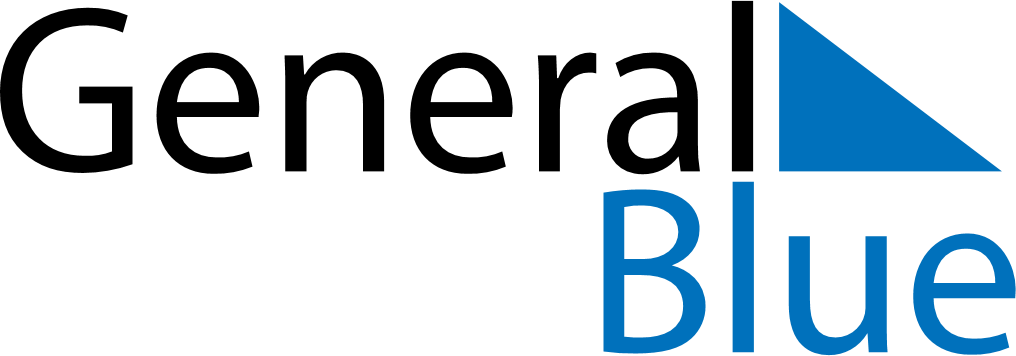 June 2024June 2024June 2024June 2024June 2024June 2024June 2024Katherine East, Northern Territory, AustraliaKatherine East, Northern Territory, AustraliaKatherine East, Northern Territory, AustraliaKatherine East, Northern Territory, AustraliaKatherine East, Northern Territory, AustraliaKatherine East, Northern Territory, AustraliaKatherine East, Northern Territory, AustraliaSundayMondayMondayTuesdayWednesdayThursdayFridaySaturday1Sunrise: 6:59 AMSunset: 6:18 PMDaylight: 11 hours and 19 minutes.23345678Sunrise: 6:59 AMSunset: 6:18 PMDaylight: 11 hours and 19 minutes.Sunrise: 6:59 AMSunset: 6:18 PMDaylight: 11 hours and 18 minutes.Sunrise: 6:59 AMSunset: 6:18 PMDaylight: 11 hours and 18 minutes.Sunrise: 6:59 AMSunset: 6:18 PMDaylight: 11 hours and 18 minutes.Sunrise: 7:00 AMSunset: 6:18 PMDaylight: 11 hours and 18 minutes.Sunrise: 7:00 AMSunset: 6:18 PMDaylight: 11 hours and 17 minutes.Sunrise: 7:00 AMSunset: 6:18 PMDaylight: 11 hours and 17 minutes.Sunrise: 7:01 AMSunset: 6:18 PMDaylight: 11 hours and 17 minutes.910101112131415Sunrise: 7:01 AMSunset: 6:18 PMDaylight: 11 hours and 17 minutes.Sunrise: 7:01 AMSunset: 6:18 PMDaylight: 11 hours and 17 minutes.Sunrise: 7:01 AMSunset: 6:18 PMDaylight: 11 hours and 17 minutes.Sunrise: 7:02 AMSunset: 6:19 PMDaylight: 11 hours and 16 minutes.Sunrise: 7:02 AMSunset: 6:19 PMDaylight: 11 hours and 16 minutes.Sunrise: 7:02 AMSunset: 6:19 PMDaylight: 11 hours and 16 minutes.Sunrise: 7:02 AMSunset: 6:19 PMDaylight: 11 hours and 16 minutes.Sunrise: 7:03 AMSunset: 6:19 PMDaylight: 11 hours and 16 minutes.1617171819202122Sunrise: 7:03 AMSunset: 6:19 PMDaylight: 11 hours and 16 minutes.Sunrise: 7:03 AMSunset: 6:19 PMDaylight: 11 hours and 16 minutes.Sunrise: 7:03 AMSunset: 6:19 PMDaylight: 11 hours and 16 minutes.Sunrise: 7:03 AMSunset: 6:20 PMDaylight: 11 hours and 16 minutes.Sunrise: 7:04 AMSunset: 6:20 PMDaylight: 11 hours and 16 minutes.Sunrise: 7:04 AMSunset: 6:20 PMDaylight: 11 hours and 16 minutes.Sunrise: 7:04 AMSunset: 6:20 PMDaylight: 11 hours and 16 minutes.Sunrise: 7:04 AMSunset: 6:20 PMDaylight: 11 hours and 16 minutes.2324242526272829Sunrise: 7:05 AMSunset: 6:21 PMDaylight: 11 hours and 16 minutes.Sunrise: 7:05 AMSunset: 6:21 PMDaylight: 11 hours and 16 minutes.Sunrise: 7:05 AMSunset: 6:21 PMDaylight: 11 hours and 16 minutes.Sunrise: 7:05 AMSunset: 6:21 PMDaylight: 11 hours and 16 minutes.Sunrise: 7:05 AMSunset: 6:21 PMDaylight: 11 hours and 16 minutes.Sunrise: 7:05 AMSunset: 6:22 PMDaylight: 11 hours and 16 minutes.Sunrise: 7:05 AMSunset: 6:22 PMDaylight: 11 hours and 16 minutes.Sunrise: 7:06 AMSunset: 6:22 PMDaylight: 11 hours and 16 minutes.30Sunrise: 7:06 AMSunset: 6:22 PMDaylight: 11 hours and 16 minutes.